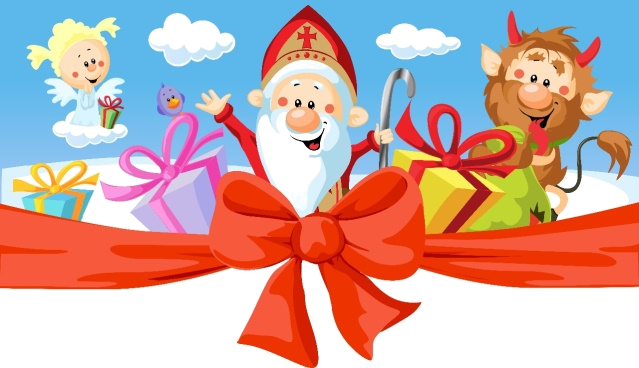  M I K U L Á ŠOBEC Lokca  pozýva všetky deti, ktoré ešte nenavštevujú MŠ na „stretnutie s Mikulášom, ktoré sa uskutoční v stredu 6. decembra 2017 od 11.00 hod. v kultúrnom dome.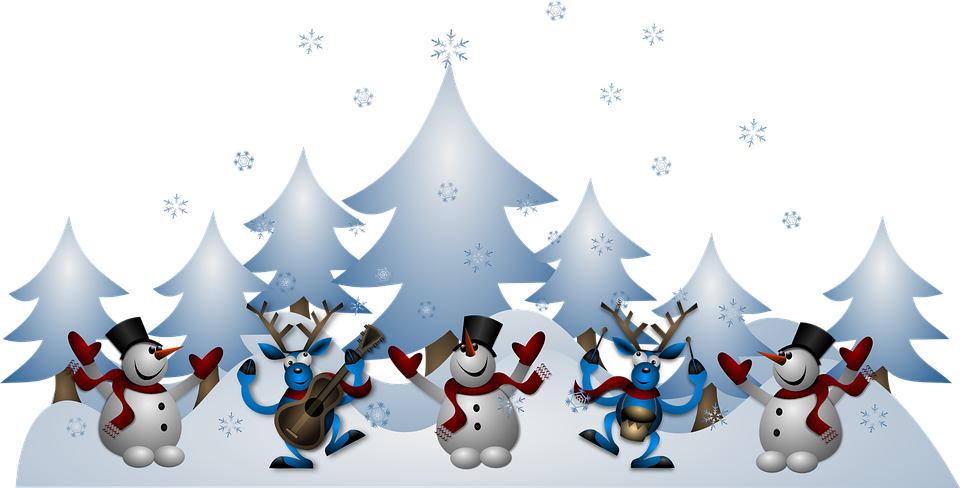 